Pitt Partners for Health 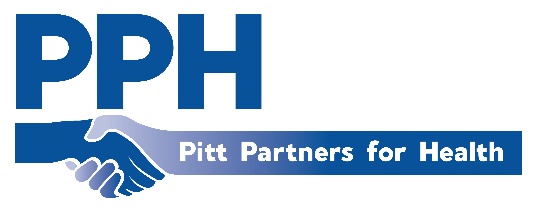 MinutesAugust 11th, 2022In AttendanceAllison Swart, Alice Keene, Amanda Sparling, Banzesa Berumen, Brenda Leigh, Catherine Nelson, Christopher Woods, Courtney Klinger, Dr. Silvernail, Devinder Culver, De’Vette Thomas, Diane Wactor, Gerri Ashe, Gretchen Wilson, Jennifer Lewis, Jim McArthur, Karen Koch, Kahla Hall, Lynne Carter, Lydia Best, Marie Welch, Mary Hall, Melinda Sampson, Michelle Ethridge, Minerva Freeman, Natalia Figueroa-Bernal, Nicoria Williams (intern), Nicole Deen, Qua’Tavia White, Raj Jagad, Robin Tant, Rod Debs, Sue Anne Pilgreen, Stacey Greenway, Taneisha Armstrong, Tiffany Thigpen, and Vicki Dougherty.Welcome/MinutesRobin welcomed the group and introduced new attendees, and reviewed the August Health observances. Amanda welcomed everyone to her facility and shared that tours will be giving.Implementation Strategy ReviewQua’Tavia provided a final version of the full Implementation Strategy that has been created.  Using this document in an ongoing basis will make data collection easier for HPHC reporting and IRS documentation for hospital and health dept going forward.  Action Team chairs have the implementation strategy for their action team and were instructed to update quarterly with any impacts and updates for the projects.Covid UpdateDr. Silvernail shared the Surveillance data across the region. Ba.5 no accounts for 73.3% of our current cases. Hospitalizations is now at 149 and starting to decline. After the omicron curve, our deaths have been constant which suggest there is a little bit of immunity in the community. We peaked at 30% positivity rate that is starting to come down. We are giving about 2,500 test a week.  54% of the county have completed the primary series of the COVID vaccine. Monkey pox has not been declared a public health emergency. There has been one case in Pitt County, but the infection was not acquired in Pitt County and the individual did not expose anyone in Pitt County. Pitt County is serving as a vaccine hub for Jynneos, the smallpox/monkeypox vaccine. The group reviewed a new COVID dashboard template and provided feedback. The new dashboard will now be features in Pitt Partner’s Community Happenings newsletters.AnnouncementsPPH Anniversary – Next month will be the 27th anniversary of Pitt Partners.  Meeting will be held at the AG Center Upcoming PPH Events – West Greenville Resource Fair from 10am-2pmTransforming Christian Ministries’ 2nd Annual Children’s Health FairBoyd Lee ParkOther – Lydia Best – Shared that there are opportunities to get a digital planner. She also wrote her 3rd book that aims to help readers manage diabetes. She will also be having workshops related to the book across the county. Melinda Sampson – August 25th NC stop human trafficking virtual workshop		October 7th – fundraiser		Healthcare professionals training program is still ongoing to help offer …EAHEC Rural health Symposium February 23 and 24th .  A preconference workshop will be sponsored by Lifestyle Medicine. More details to come soonPCS nutrition – PEBT were given this summer.  August 31st in the deadline for children to have their free and reduced meal applications in order to receive the summer benefits. Natalia Figueroa-Bernal -Association of Mexicans in North Carolina!
Our Upcoming In-Person Events: 
Festival Multicultural Event at Town Commons - August 20th from 12 pm to 5 pm at Town at Commons 
NC Latino Summit: Building a Latino Agenda - October 7th from 9 am to 4 pm at the NC Rural Center in Raleigh. Registration required and lunch will be provided. Topics are health, education, public policy, public safety, and economic development. 

https://form.jotform.com/222125200166036

If you have any questions or want to be subscribed to our newsletter, my email is nfigueroa@amexcannc.org.Pitt County Breast Feeding Event is scheduled later this month and hosted by the PCHDSpecial Presentation Lynne Carter, Triple P – Positive Parenting Program provided an overview of the program goals and tips for parentingNext meeting September 8th at the Pitt County Ag Center